Justin WisnerMUS 455 Dr. Robinson January 16, 2018Rote Song Treasure HuntLyrics and notation: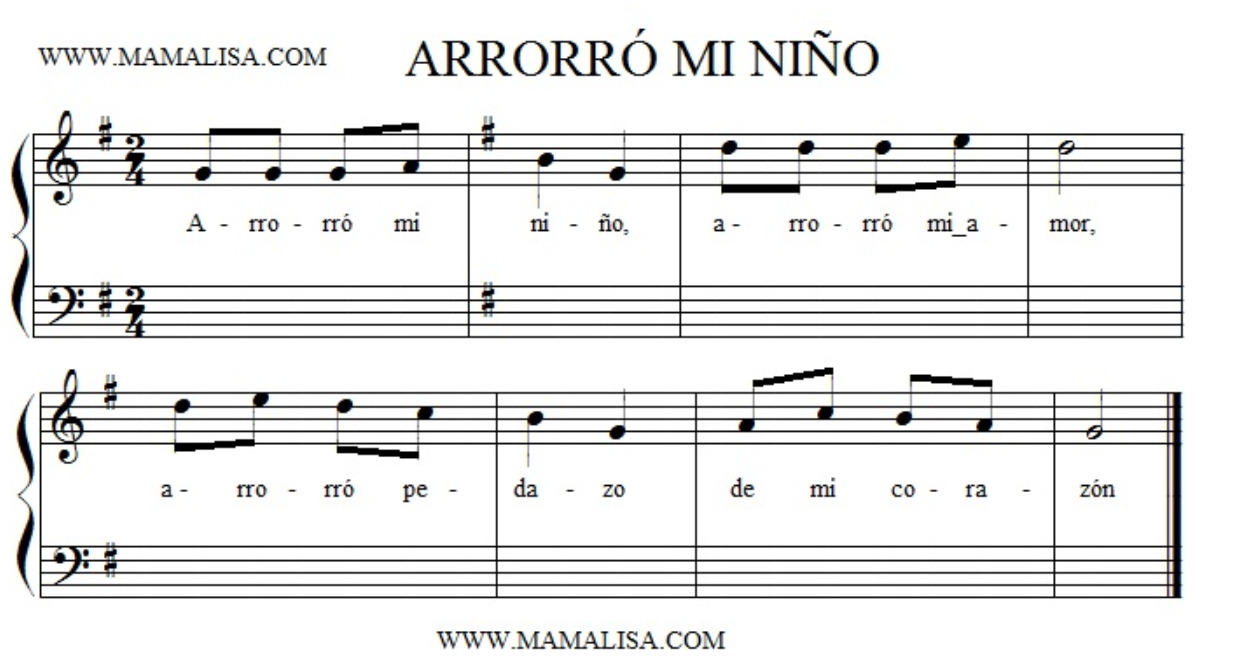 With harmonic changes: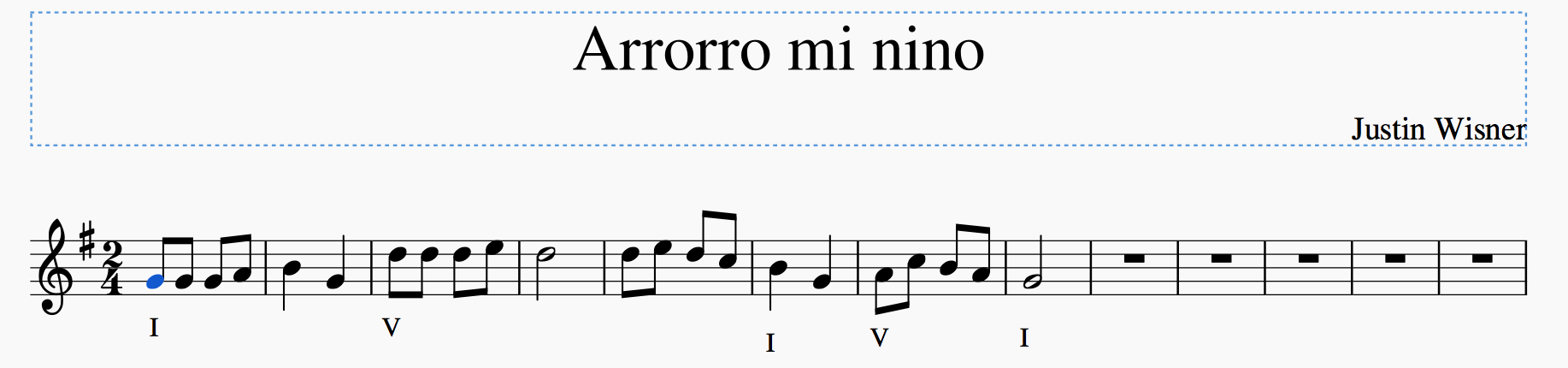 With accompanying bass line: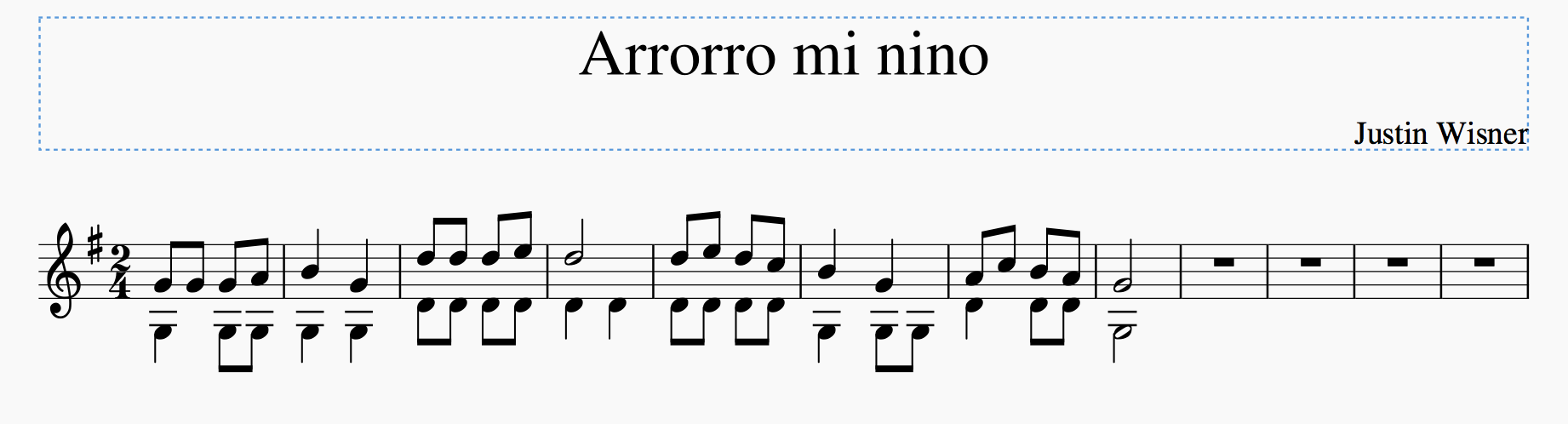 Background: 	Arrorró mi niño is one of the most popular Mexican lullabies. It is to be sung to babies as they fall asleep. It is a song traditionally handed down from generation to generation. The title of the song can be translated in English to “Hush-a-bye My Child”. 